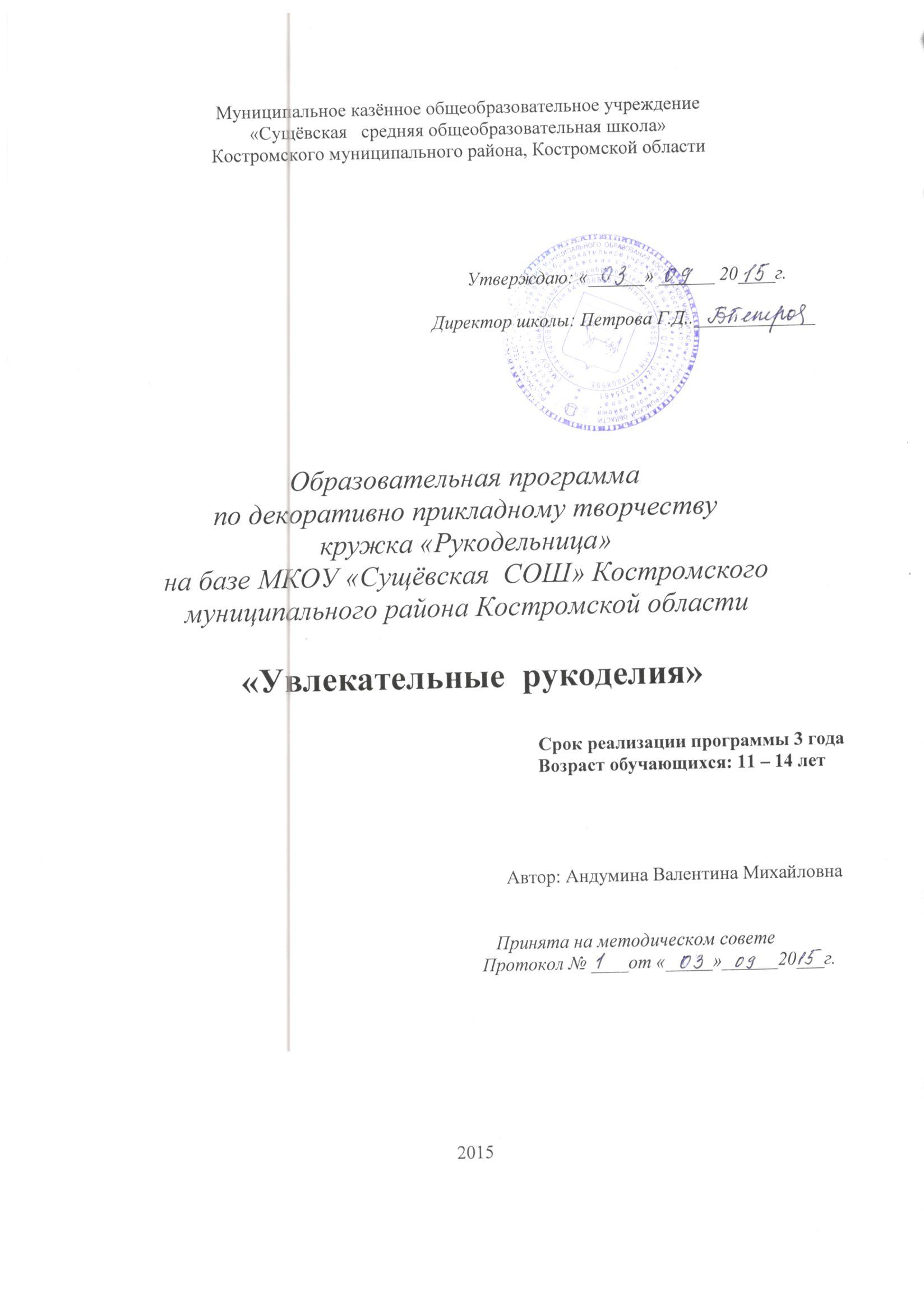 Информационная карта дополнительной образовательной программы «Увлекательные  рукоделия»Экспертное заключение  на программу Андуминой В. М.   « Увлекательные ремёсла»В августе 2015 года состоялось заседание экспертного методического совета школы.  Рассматривалась программа кружка «Рукодельница» - «Увлекательные рукоделия».  Данная программа соответствует основным требованиям, предъявляемым к образовательным программам в МКОУ «Сущёвская СОШ». В программе определены цели, задачи обучения, знания, умения и навыки, которые должны получить дети к концу обучения.  Содержание программы  соответствует заявленным целям и задачам. Программа направлена на получение обучающимися конкретных прикладных умений, выявление и развитие творческих способностей детей, их эстетического вкуса, знакомство с отдельными сторонами истории культуры  нашего народа и Костромского края, создания условий для эмоционального и психологического раскрепощения детей. Данная программа соответствует возрастным и индивидуальным особенностям детей, их интересам и возможностям.   Программа рекомендуется для утверждения на 2015- 2016, 2016 - 2017, 2017 – 2018 учебные  года.Пояснительная записка	В настоящее время стали возрождаться народные ремесла и рукоделия. Для того чтобы эта тончайшая ниточка, связывающая  настоящее с прошлым, никогда больше не оборвалась, нужно знакомить подрастающее поколение с прикладными видами народного творчества.	Рукоделие – вид искусства, имеющий многовековую историю, получивший сегодня поистине массовое распространение. 	Для гармоничного развития учащихся большое значение имеют различные виды народного прикладного творчества: вязание, вышивка, бисероплетение. Овладение навыками рукоделия для одних учащихся это  – удовлетворение художественных, эстетических потребностей, для других – приобретение профессии. 	В основу программы заложены следующие педагогические принципы:сочетание индивидуального и коллективного образования;систематичность и последовательное усложнение материала (от простого к сложному);наглядность (применение на занятиях наглядных средств, изготовленных как педагогом, так и учащимися).          Цель программы – содействовать развитию творческой личности, способной реализовывать свой потенциал, развитию   интереса к декоративно-прикладному исскуству, содействие в профессиональной ориентации воспитанников, цель реализуется посредством выполнения   и решения  ряда частных задач:содействовать приобретению навыков  основных приёмов вязания, вышивки, бисероплетения;содействовать приобретению навыков  правильного планирования творческого процесса труда;содействовать развитию  умений и навыков  при создании красивых и полезных вещей своими руками;способствовать развитию у детей интереса к творческой деятельности;способствовать развитию мышления, сообразительности воспитанников, уверенности их в собственных силах;совершенствовать навыки совместной работы;способствовать развитию  способности каждого обучающегося, исходя из его индивидуальных качеств;содействовать формированию у детей интереса к культуре и истории Костромского края, воспитывать любовь к родной земле;содействовать формированию  у детей добросовестного отношения к труду, бережливости.          	Программа «Увлекательные  рукоделия» представляет собой целостный документ, включающий четыре раздела: информационную карту; пояснительную записку, основное содержание, требования к уровню подготовки обучающихся.           Программа разработана для детей 11  – 14 лет. Её реализация рассчитана на 432 часа. Около двух третей учебного времени  отводится на практические занятия. Продолжительность образовательного процесса – 3 года.          Программа содержит следующие разделы: «Вышивка» («Вышивка шёлковыми лентами», «Вышивка гладью», «вышивка в технике крест»), «Вязание» («Вязание крючком», «Вязание спицами»),  «Бисероплетение», «Художественная роспись по ткани»,  «Лоскутная техника», «букеты из конфет», «мыловарение».	Раздел «Вязание» включает сведения о вязании как одном из старинных видов декоративно-прикладного творчества. Учить ребёнка этому виду деятельности лучше в раннем возрасте. В это время у детей активизируются психологические процессы, развиваются навыки по выполнению различных трудовых приёмов. При овладении приёмами вязания дети развивают образное и пространственное мышление, моторику рук, учатся составлять композицию, правильно использовать цветовую гамму, знакомятся с видами ниток и их свойствами. На занятиях по вязанию дети создают нужные и красивые вещи. Занятия формируют не только эстетический вкус, но осуществляют психологическую и практическую подготовку к труду.	Раздел «Вышивание» ориентирован на приобретение детьми умений и навыков вышивания. Воспитанники знакомятся с историей этого вида исскуства. Дети осваивают особенности структуры узора, формы и цвета изобразительных мотивов в орнаменте вышивки, узнают значение ритма и симметрии; осваивают виды узоров, способы составления несложных композиций.	Раздел «Бисероплетение» помогает воспитанникам освоить широко распространённый в наши дни промысел: изготовление женских украшений, сувениров из бисера. На занятиях учащиеся познакомятся с  искусством ткачества с бисером от простейших узоров до сложных изделий, требующих навыков, знаний, секретов и тонкостей. Дети научатся создавать различные небольшие картины. Вышивка бисером – одно из самых интересных направлений в современном бисероплетении, где перед учащимися раскрываются неограниченные возможности для творчества.     Раздел «Художественная роспись по ткани» способствует развитию художественных навыков, умений выстраивать композиции, подбирать цветовое сочетание, умение смешивать краски  и видеть перспективу.     Раздел «Лоскутная техника» помогает воспитанникам освоить азы  старинного ремесла и приобрести навыки работы на швейной машине.     Раздел «Цветочные композиции» включает сведения об искусстве создания цветочных композиций. «Букеты из конфет», создаваемые профессиональными флористами в России, широко распространённый в наши дни промысел. Воспитанники осваивают искусство аранжировки цветов, знакомятся с историей и философией  школы  икебаны. На занятиях по составлению букетов дети изготавливают сладкие композиции – необыкновенные подарки, учатся создавать красоту своими руками.      Раздел «Мыловарение» - удивительное хобби, редкое увлечение, является одним из старинных промыслов, соединяет в себе множество интересных нюансов и открывает широкие возможности для творчества учащихся. Всего за несколько часов обучающиеся  получают навыки по изготовлению  уникальных авторских подарков. В процессе работы воспитанники развивают  способности сочетания цвета, запаха и дизайна. Учатся дарить радость окружающим своими подарками.	Творческий подход, фантазия детей помогут им выполнить различные подарки, сувениры для родителей и друзей.	Основные формы занятий по программе: беседа, игра-путешествие, сказка, игра, экскурсия, конкурс, викторина, исследовательская работа, проектная деятельность.          Основные методы, используемые на занятиях: наглядно-иллюстративный, поисковый, частично-поисковый, проблемный, метод проектов и приёмы ТРИЗ.	Требования к уровню подготовки воспитанников	К концу первого года обучения воспитанники должны знать:правила ТБ при работе с инструментами и материалами;иметь представление о различных видах декоративно-прикладного        исскуства: вышивке, вязании, бисероплетении и ткачеству,        аппликации,  батик;виды и свойства лент, тесьмы, материалов;инструменты, используемые для вышивания;основные швы и алгоритм их выполнения;основные приёмы вязания крючком;виды и свойства ниток;виды бисера;основные виды плетения;основные виды бисерного рукоделиятехнику холодный батикосновные приёмы выполнения соединительных швов в лоскутной технике.	Должны уметь:организовать рабочее место, соблюдать правила ТБ;пользоваться иглой, крючком, ножницами;переносить рисунок на ткань;выполнять основные швы на ткани;вышивать простые композиции на ткани;вязать простейшие геометрические фигуры;изготовить аппликацию с помощью нити;составить схему изделия из бисера на бумаге;различать основные виды плетения;изготовить  брошь, колечко, браслет из бисера;переносить рисунок на ткань, выполнять открытки своими руками; различать основные виды соединительных швов;выполнять раскрой деталей по шаблону;сотрудничать друг с другом;выражать в слове свои впечатления о природе, о примечательных событиях в жизни;бережно относиться к инструментам и материалам.	К концу второго года обучения воспитанники должны знать:нормы и правила по охране труда, требования ТБ и пожарной безопасности;требования к качеству вышивки;правила составления композиции; подбор материала, лент;особенности техники вязания крючком;условные обозначения (при вязании крючком);технологию изготовления вязаных игрушек;алгоритм плетения объемных фигурок и широких браслетов;особенности техники вышивки бисером;правила оформления изделия;особенности техники холодный батик;правила составления композиций в лоскутной технике;Основные приёмы мыловарения;Основные приёмы составления цветочных композиций		Должны уметь:различать виды швов;самостоятельно составить простую композицию;выполнить изделие в технике вышивки крестом;самостоятельно читать схемы по вязанию крючком;выполнять изделия в технике вязания крючком;выполнять объемную фигурку, широкий браслет по данной схеме;выполнять изделия в технике вышивки бисером;выполнять изделие в технике холодный батик;выполнять изделия в технике мыловарение;выполнять простейшие цветочные композиции;пользоваться специальной литературой;самостоятельно оформить готовое изделие;сотрудничать друг с другом при создании коллективных работ;уметь представлять свою работу;проводить обсуждение работ, представленных на выставке.	К концу третьего года обучения воспитанники должны знать:правила внутреннего распорядка, правила ТБ;особенности каждого вида вышивки;основы композиции: принцип декоративного оформления изделия;основные приемы вязания спицами;названия инструментов и материалов при вышивке, вязании, бисероплетении; мыловарении; составлении цветочных композиций;самостоятельно читать схемы, знать условные обозначения (при вязании спицами);алгоритм выполнения объемных изделий  из  бисера;алгоритм выполнения тканых изделий;технологию выполнения многослойного мыла;особенности создания цветочных композиций из конфет;алгоритм выполнения проекта;терминологическую лексику, используемую в литературе. 	Должны уметь:соблюдать требования  по охране труда и пожарной безопасности;пользоваться инструментами и материалами, используемыми в рукоделии;выполнять основные элементы вышивки лентами, крестом, гладью; вязания крючком, спицами; низания, вышивки, ткачества бисером;работать с литературой по вязанию;снимать мерки, делать выкройки;рассчитывать петли;самостоятельно изготовить изделие в технике вышивки лентами, крестом, гладью, в технике вязания крючком, в технике бисероплетения, в лоскутной технике;подбирать материал  для картин из бисера;подбирать рисунок для открыток;выполнять композиции из мыла и многослойное мыло;создавать цветочные композиции из  конфет; выполнять проект.организовать выставку готовых работ, провести презентацию и  анализ, дать  характеристику.	Программа составлена в соответствии с законом  РФ «Об образовании», с типовым положением об образовательном учреждении, нормами СанПиНа.Содержание программы	Рабочая программа первого года обучения 	Вводное  занятие. Охрана труда, правила пожарной безопасности, правила техники безопасности. Инструктаж по ОТ и ТБ. Беседа о рукоделии, инструментах,  необходимых для  рукоделия, этапах проекта.	Раздел 1. Вышивка шёлковыми лентами.	Исторический  очерк. История  возникновения вышивки шёлковыми  лентами. Распространение данного  вида искусства  по  всему  миру. 	Инструменты и материалы, используемые при вышивании шёлковыми  лентами. Разновидности лент, тесьмы. Виды материалов, которые  берутся  за основу.   Основные   и    вспомогательные    инструменты,    выпускаемые промышленностью.	3. Подготовка к работе. Этапы подготовки инструментов и материалов к вышивке.	Практические занятия: перевод рисунка на ткань, закрепление ткани в пяльцах. Практика вдевания ленты в иголку, завязывания узелка, закрепления ленты в конце работы.	4. Основные виды швов. Беседа о разнообразии цветов в природе. Характерные черты некоторых из них.	Алгоритм выполнения основных швов: тамбурного, «полупетельки с прикрепкой», «узелков», «вытянутого стежка», «петелек по кругу», стебельчатого шва, «вытянутого стежка с завитком», «креста», «сетки»,  «петельки с глазком», «наметки зигзагом», «обвитой наметки», «стянутой по центру намётки».	Практические занятия: отработка основных швов на канве.	5. Практические работы.	Выполнение простых композиций на ткани по схеме:перевод рисунка на ткань;выбор лент (цвет, ширина);выполнение работы;оформление работы.  	Планируемые изделия: настольная картинка, панно, рамка для фотографий, вышитый мешочек для мелочей, салфетка.	Оформление  выставки.	Раздел 2. Бисероплетение.	1. Вводное  занятие. История бисера и его применение, или  всё о бисере. 	Правила ТБ. Знакомство с инструментами и материалами, используемыми в работе с бисером. Образцы русского народного костюма. Украшения. Современные изделия из бисера.	2. Азы бисероплетения  с кабашонами. Беседа о способах  оплетения камней и кабашонов  бисером.  Начало  плетения  в  одну  и  две нити.	Практические занятия: изготовление браслета и броши с кабашоном  на леске.	 Беседа о способах  низания  бисером.  Начало  плетения  в  одну  и  две нити.     3. Схемы. Правила составления узоров для браслетов на бумеге.	Практические занятия: составление простых схем.	4. Широкие   браслеты. Алгоритм плетения широких   объёмных браслетов: змейки, ягодки, листики, цветочки, крестики, жучки, колечки.	Практические занятия: плетение колечек, браслетов по составленным схемам.	Оформление мини-выставки.	5. Плоские   фигурки. Алгоритм плетения плоских  фигурок по данной схеме.	Практические занятия: плетение плоских  фигурок по схемам из жулналов. Композиция и панно из фигурок.	Практические занятия: плетение простых фигурок по схемам из композиции или сказки для  панно: «Щедрое яблоко» или по сказкам Ефима Чеснякова.	Оформление мини-выставки. Конкурс рассказов.	6. Аппликация бисером. Техника аппликации бисером. Подготовка к выполнению картины и панно. Этапы работы, подбор цветовых решений композиции.	Практические  занятия: изготовление работы самостоятельно.	Оформление мини-выставки.  	Раздел 3. Вязание  крючком.	1. Вводное занятие. Правила ТБ при работе с крючком. Инструменты и материалы, используемые при вязании крючком. Демонстрация изделий, связанных крючком, в том числе изделий старого быта (подзоры, рушники). 	2. Аппликация из ниток. Виды ниток: шерсть, полушерсть, синтетика, хлопок. Новые виды аппликации.	Практические  занятия: самостоятельное изготовление аппликации на различные темы: «Букет», «Натюрморт», «Волшебный сад».     Оформление  мини – выставки с изделиями.	3. Разноцветные цепочки. Приём вязания воздушных петель (ВП). Конкурс пословиц о труде.	Практические занятия: вязание цепочек, изготовление открыток с использованием связанных цепочек. Работа по самостоятельному замыслу на следующие темы: Новый год, 8 марта, Пасха, 23 февраля. Оформление альбома с образцами. 	4. Столбики без накида. Приём вязания столбика без накида (СБН).	Практические  занятия: отработка приемов вязания СБН. Оформление альбома с образцами. 	5. Коллективная работа «Золотые купола»,  индивидуальная работа: «Черепашка».	Беседа о русских храмах. Практические  занятия: работа по группам. Создание эскиза, обсуждение этапов работы, изготовление деталей картины и фрагментов, используя известные приемы вязания ВП и СБН. 	Итоговая мини-выставка. Оценка мастерства.	6. Принципы вязания геометрических фигур (круг, квадрат, треугольник и т.д.). Прихватки. Алгоритм вязания геометрических фигур. Основная вязка СБН. Беседа «Крестьянский быт, убранство избы». 	Обработка края изделия вязкой «Рачий шаг».	Практические занятия: вязание образцов. Оформление альбома с образцами. Итоговая работа. Изготовление прихватки.	7. Столбики с накидом. Приём вязания столбиков с одним накидом (СН), двумя, тремя и более накидами.	Практические  занятия: отработка приёмов вязания столбиков с накидами. Оформление альбома с образцами. 	8. Филейная сетка. Салфетка. Схема работы. Этапы работы. Подбор ниток и крючка.	Практические занятия: работа со схемой. Вывязывание филейной сетки, объвязывание ее кружевной оборкой. 	9. Цветы и украшения. Алгоритм вязания розы, гвоздики, ромашки. Букет из колокольчиков, шишечек.	Практические занятия: вывязывание цветов, украшение салфетки.	Оформление мини-выставки.Раздел 4. «Художественная роспись по ткани». Вводное занятие. Историческая справка. Инструменты и материалы при работе с тканью и резервом. Охрана труда и ТБ.Практические занятия: рисунок для открытки: символ нового года, последний звонок и т. д. Оформление, самооценка и презентация работ.Раздел 5.  «Лоскутная техника». Вводное занятие. Приданья старины глубокой (путешествие). Инструменты и приспособления  при работе с тканью. Охрана труда и ТБ при работе на швейной машине.Практические занятия: изготовление прихваток. «Колодец», «Ёлочка».Раздел 6. Подведение итогов работы.	1. Итоговая работа. Прослушивание сказки «Неумелая жена». Обсуждение сказки. Проект. Самостоятельный выбор направления (вышивка, бисероплетение, вязание, лоскутная техника), выбор изделия. Подбор материалов.	Практические занятия: самостоятельное выполнение изделия.	2. Итоговое занятие. Конкурс. Игра. Выставка работ. Подведение итогов. Награждение участников выставки.	3. Подготовка к выставкам, конкурсам, праздникам. Участие в делах школы  и села.Тематический  план первого года обучения	Рабочая программа второго года обучения	Раздел 1. Вышивка шёлковыми лентами. Вышивка крестом.	1. Вводное занятие. Правила ТБ. Общая характеристика программы второго года обучения. Инструменты и материалы для работы. Организация рабочего места.	2. Узоры «Роза», «Бантик», «Виноград». Алгоритм вышивки узоров. 	Практические  занятия: вышивка узоров на канве. Вышиваем розы, бантик, виноград на подушечке для иголок по схеме:переносим рисунок на ткань;подбираем по цвету ленты;выполняем вышивку.	Оформление мини-выставки «Домик для иголочки».	3. Вышивка овощей и ягод. Виды швов. Конкурс «Угадай шов». Алгоритм вышивки овощей и ягод.	Практические занятия: украшение кухонного полотенца.	Оформление мини-выставки изделий.	4. Изучаем народный календарь.	Быт русского человека. Сказка-повествование. Игра-путешествие, беседа, экскурсия в прошлое. Традиции, приметы, виды полевых и домашних работ, народные праздники.	5. Вышивка крестом и её особенности.	Практические занятия: выполнение одного креста, ряда крестов (по горизонтали, вертикали, через один). Выполнение панно, салфетки в технике вышивки крестом.	6. Роза. Гирлянда из роз. Конкурс – кроссворд «Цветы». Техника выполнения розы из лент.	Практические занятия: оформление розами шляп, сумочек. Выполнение гирлянды из роз.	7. Анютины глазки. Разнообразие расцветок. Алгоритм выполнения одного цветка, последовательность действий при выполнении букета цветов.	Практические занятия: изготовление панно «Анютины глазки» по схеме:перевод рисунка на ткань;подбор лент по цвету;выполнение работы;оформление работы.	Раздел 2. Вязание крючком.	1. Вводное занятие. Знакомство с программой, правилами поведения, ТБ.	2. Приёмы работы крючком. Вязание крючком воздушных петель, СБН, СН. Игра «Мастерицы – рукодельницы». Конкурс на самое быстрое выполнение цепочки из 30 воздушных петель. Конкурс загадок и поговорок о труде и рукоделии. Практическая работа. Самостоятельное изготовление открытки с использованием вязаных фрагментов. 	3. Подарок милой маме.	Практическая работа. Обвязывание кружевной оборкой игольницы, вышитой розами.	4. Салфетки. Беседа «Кружево в интерьере господского дома». Схемы. Условные обозначения. Особенности оформления изделия (утюжка, отпаривание, растяжка). Нитки: штопка, «ирис», «мак». Крючок № 1, 2. 	Практические  занятия: коллективная работа. Салфетка из мотивов.	Самостоятельная работа: мини-салфетка, салфетка с каймой и т. д.	Оформление мини-выставки.	5. Помпоны и кисти. Принцип изготовления помпонов и кисточек.	Практические  занятия: Игрушки из помпонов: цыпленок, снеговик, снегурочка, страусёнок.	Коллективная работа. Сложная игрушка из помпонов. Оформление альбома с образцами.	6. Игрушки, карандашницы.	Этапы работы, подбор ниток по цвету. Основные виды вязок: СБН, СН, вытянутые петли. Работа с донышком, вывязывание стенок. Оформление, сборка изделий. Практические  занятия: изготовление игрушки (цыпленка, лягушонка, слонёнка), карандашницы («собака», «тигренок», «кот» и т. д.).	7. Итоговое занятие. Викторина по вопросам курса «Вязание крючком».	Раздел 3. Бисероплетение.	1. Вводное занятие. Историческая справка. Инструменты и материалы при работе с бисером. Охрана труда и ТБ.	2. Объёмные фигурки. Схемы, техника двойного плетения, скручивание проволоки, фиксация формы пропуском бисера.	Практические  занятия: изготовление изделий (крокодил, божья коровка, лягушка, мышь, акула, лошадь, бабочка, брошка – жук).	2. Широкие браслеты с камнями. Алгоритм плетения широких браслетов. Необычные застежки. Составление схем.	Практические  занятия: подбор цветовой гаммы  бисера, выполнение браслетов: змейка, косичка, браслет из ромашек, браслет с надписью, обвитый браслет.	3. Вышивка бисером. Техника вышивки бисером. Инструменты и материалы, ТБ. Виды вышивки. Составление схем.Практические занятия: подбор цветовой гаммы  бисера, выполнение вышивки «собачка», «дед мороз», «Котик».         4. Ткачество с бисером.	Практические занятия: изготовление открытки с использованием фрагмента, тканого с  бисером. Самостоятельный выбор схемы. Подбор материала по цветовой гамме. Оформление итоговой мини-выставки.	Раздел 4. «Художественная роспись по ткани». Вводное занятие. Знакомство с программой, правилами поведения, ТБ.Инструменты и материалы при работе с тканью и резервом. Охрана труда.Практические занятия: изготовление платочка, шарфика и т. д.Раздел 5.  «Лоскутная техника». Вводное занятие. Знакомство с программой, правилами поведения. Инструменты и приспособления при работе с тканью. ТБ работы на швейной машине. Практические занятия: изготовление панно в лоскутной технике. «Золотые купола», «Японские  мотивы», «Вот моя деревня».Раздел 6. Подведение итогов работы по программе.	1. Итоговая  работа. Проект. Инструкции по составлению проекта. 	Практические занятия: самостоятельный выбор направления: вышивка, бисер, вязание; батик; лоскутная техника. Выбор изделия. Подбор материалов. Выполнение изделия.	2. Итоговое занятие «В волшебном царстве юных рукодельниц».                                                                                  	Тематический план. Второй год обученияРабочая программа третьего  года обучения	Раздел 1. Вышивка гладью.	1. Вводное занятие. Программа курса. Правила поведения, правила ТБ.	Беседа «Сокровища бабушкиного сундука». Демонстрация изделий народного быта (полотенца, картины). Разнообразие видов вышивки, инструменты, виды ниток.	2. Шов «вперёд иголку». Техника шва. Практические занятия: вышиваем салфетку. Эскиз вышивки. Подбор материала. 	3. Шов «назад иголку». Техника шва. Практические занятия: вышиваем коврик для кукольного домика. Эскиз. Подбор материала. Выполнение вышивки.	4. Шов петельный или краевой. Техника шва. Практические занятия: обработка краёв салфетки и коврика. Организация мини-выставки.	5. Цветная (Александровская) гладь. Характерные черты вышивки. Виды швов: гладь, козлик, узелки, петельки с прикрепками. Практические  занятия: вышивка небольшого панно по готовому рисунку по схеме:перенос рисунка на ткань;подбор ниток, материала;выполнение вышивки.	6. Белая гладь. Характерные черты вышивки. Элементы: пышечки, листочки, россыпь, стяги, фестоны. Практические занятия: вышивка на носовом платочке.	7. Счётная гладь. Характерные черты вышивки. Форма рисунков: квадратики, ромбики, уголки. Практические занятия: вышивка салфетки на канве. По самостоятельному эскизу. Выбор цветовой гаммы ниток.	Организация мини-выставки.	8. Итоговое занятие. Викторина по вопросам курса. 	Раздел 2. Бисероплетение.	1. Вводное занятие. Правила ТБ, организация рабочего места. Знакомство с программой. Новые техники в работе с бисером. Беседа о разнообразии цветов в природе.	2. Цветы: простые, сложные. История возникновения цветов из бисера.	Простые цветы. Элементы цветка: лепесток, тычинка, лист; бутон. Порядок выполнения. Сборка. Материалы: бисер, тонкая проволока, нитки мулине зеленого цвета. Практические занятия: выполняются цветы: незабудка, ромашка, колокольчик. Композиция из цветов. Организация мини-выставки из цветочных композиций.	Сложные цветы. Новые техники: непрерывные петли (НП), непрерывные обвивающие петли (НОП), заостренный низ (ЗН), заострённый верх (ЗВ), округлый низ (ОН), округлый верх (ОВ), каркас с центральным рядом. (КЦР). Практические  занятия: заколка с цветком мака. Мак: внутренний центр цветка, чашечка, внешний центр цветка, листок, лепестки.Сборка мака, сборка заколки. 	3. Бисерные деревья. Деревья счастья. Техники: плоское плетение, скручивание проволоки за каждой бисеринкой. Расчёт количества бисера, диаметр проволоки. Сборка деревьев. Практические занятия: изготовление березы, яблони, барбариса. 	Работа по группам: обсуждение этапов работы, подбор бисера, проволоки; работа с маленькими веточками, сборка больших веток, сборка всего дерева, закрепление на основе (кашпо, деревянные ёмкости).    Организация мини-выставки цветов и деревьев.	4. Пасхальные яйца. Техника оплетения яйца рядами бисера. Практические  занятия: отработка техники оплетения яиц.	5. Бисерное тканье. Станок. Приёмы, возможности и недостатки. Освоение приема тканья изделия из бисера. Практические  занятия: тканый браслет. Самостоятельная работа (эскиз, подбор бисера, выполнение).        6.     Дополнения к одежде. Техника плетения галстука, чехлов для мобильного телефона, головного убора.	Раздел 3. Вязание  спицами.	1. Вводное занятие. Инструменты и материалы для работы. Организация рабочего места, ТБ. Подготовка ниток к работе.	2. Основные приёмы вязания спицами. Набор петель начального ряда. Лицевые, изнаночные, кромочные, скрещенные петли. Закрепление петель последнего ряда. Практические занятия: отработка основных приёмов вязания спицами. Оформление альбома с образцами.	3. Узоры из изнаночных и лицевых петель. Узоры из сочетания лицевых и изнаночных петель: резинка 2*2, «путанка», «шахматы». Прибавление и убавление петель. Практические занятия: оформление альбома с образцами.	4. Носки, варежки на двух спицах.     Снятие мерок, выбор пряжи, спиц, определение плотности вязания, расчет петель. Практические  занятия: вязание изделия. Оформление выставки. Оценка качества мастерства. 	5. Сложные узоры. Накиды и способы их выполнения. Снятые петли. Перемещение петель. Вывязывание из одной петли  нескольких. Практические  занятия: отработка сложных узоров. Оформление  альбома с образцами.	6. Работа с журналами по вязанию. Условные обозначения. Разбор схем. Построение чертежа изделия. Снятие мерок. Практические  занятия: чтение схем, построение чертежей.Раздел 4. «Мыловарение».Вводное занятие. Инструменты и материалы для работы. Организация рабочего места, ТБ. Подготовка материалов и инструментов к работе.Технология  простого мыловарения; Практическая работа:  мыло « Елочка»;Многослойное мыло «Подсолнух»;Мыльный скраб;Многослойное мыло «Вихры»;Композиции из мыла – пирожное;Практические занятия: самостоятельное выполнение изделия.      Раздел 5. «Составление цветочных композиций из конфет».Вводное занятие. Инструменты и материалы для работы. Организация рабочего места, ТБ. Подготовка материалов и инструментов к работе.Понятие предметной среды обитания и её духовной значимости.Аранжировка цветов, как искусство и средство художественного проектирования.История и философия икебаны.Общие принципы комбинирования цветов и построения композиции.Фактура, пространство, фон.Практическая работа: букет из конфет «Цветы», «Новогодний ананас»;«Ёлочка».	Раздел 6. Подведение итогов работы по программе.	1. Итоговое изделие. Проект. Использование компьютеров при оформлении проектов. Инструктаж по составлению проекта.	Практические занятия: самостоятельное выполнение изделия.	Выбор изделия. Выбор направления (вышивка, вязание, бисер, мыловарение, букеты из конфет. Подбор материалов. Составление проекта.	2. Итоговое занятие. Выставка итоговых работ. Защита проектов. Подведение итогов. 	Тематический план. Третий год обученияУправление программой    Программа обладает необходимой конкретностью определения результатов подготовки по каждому году обучения и по программе в целом.Каждая тема программы содержит теоретическую и практическую части. По окончанию изучения каждой темы проводятся мини-выставки, демонстрация изделий с обсуждением полученных результатов.Контроль проводится для определения эффективности воспитания и обучения по программе, позволяет обсудить результаты, внести коррективы в образовательный процесс.Формы контроля:СобеседованиеЗачётКонтроль выполнения проектовКонтрольное упражнениеУчастие в конкурсах, выставках, ярмаркахУчастие в открытых занятиях.Анализ, самооценка,  самоконтрольВ конце каждого учебного года организуется выставка, где представляются все работы, выполненные за учебный год. По итогам работы за год и результатам отчётных выставок  дети получают дипломы, грамоты Дома детского творчества и кружка. Дети участвуют в муниципальных и региональных  конкурсах, выставках, как с индивидуальными работами, так и с коллективными.   	Выполнение творческих проектных  коллективных работ помогает создать  атмосферу  взаимопомощи, дружбы, ответственности за себя и товарищей, что в свою очередь  развивает творческие способности детей. Для проведения мониторинга используются разные формы диагностики:- личностные: тесты; анкеты; творческие книжки; педагогические наблюдения.-внешние:  результаты творческих отчётов; участие в выставках; конкурсах; ярмарках; награды; дипломы; грамоты.Основными критериями оценки эффективности программы  будет являться результативность, посещаемость кружка, заинтересованность в нём учащихся.Условия реализации программыУчебно – методический  комплекс состоит из следующих элементов:ПрограммыУчебного пособияЭнциклопедииА так же:Раздаточного материалаДополнительной литературы,СD – диски с иллюстративными и справочными материалами,В качестве дополнения подготовлено приложение в виде СD – диска с обучающим материалом и видеороликами.Перечень методического и  наглядно-дидактического оснащения программы разработки учебных занятий;разработки тематических бесед;словарь терминов;разработки  мастер-классов;зачётные проекты учащихся по изученным темам;портфолио учащихся;карты с видами орнамента;изделия.	Правила техники безопасности при работе с инструментами:	а) с иглой:иглы должны находиться в игольнице;при работе пользоваться наперстком;наперсток подбирают по пальцу так, чтобы он не спадал;	б) с ножницами:не оставлять ножницы на краю рабочего стола;передавать ножницы кольцами от себя;использовать ножницы только при необходимости в работе;класть ножницы сомкнутыми остриями от себя;ножницы должны находиться с правой стороны рабочего места;	в) с крючком и спицами:до начала работы спицы и крючок должны находиться в чехле;во время работы использовать инструменты только по назначению;по окончании работы концы спиц или крючок нужно вкалывать в клубок и убирать вместе с неоконченной работой;	г) с утюгом:перед работой ставить утюг на подставку из огнеупорного материала;включать и выключать только сухими руками, держась за штепсельную вилку;следить за тем, чтобы шнур не касался подошвы горячего утюга.Обучение проводится в специально оборудованном кабинете «Технологии» с соответствующими  нормативными данными. Перечень необходимого оборудования, инструментов и материалов для реализации программы в расчёте на группу обучающихся		Оборудование: столы, стулья, шкафы, полки, станки для тканья бисером, электроплита, подрамники, швейная машина.	Инструменты: ножницы, спицы,  иголки штопальные, иголки для вышивки шёлковыми лентами. Пяльцы, наперстки, плоскогубцы маленькие, сантиметровые ленты, клеевой пистолет, формы для мыла, станок для тканья с бисером, бисерная игла.	Материалы: нитки (шерсть, полушерсть, синтетика, «ирис», «мак», штопка, мулине и др.), шёлковые ленты (шириной 7-), ткань (лён, хлопок, подкладка, мешковина, креп жоржет), бисер, леска, проволока (разного диаметра), трощёная нить или капрон, картон, копировальная бумага, клей, резерв, краски акриловые, кисточка, мыльная основа, красители, ароматизаторы, гофрированная бумага, флористический кирпич, конфеты, проволока, бусины, шпажки деревянные, тейп лента, кашпо, флизелин разноцветный..\Список литературы	Литература для обучающихся	1) Е.В.Артамонова - Подарки и сувениры из бисера. М., 2005. 	2) С.Ф.Тарасенко - Забавные поделки крючком и спицами: Кн. для учащихся 4 – 8 кл. средн. шк. М., 1992. 	3) Д.Р. Ханашевич - Подружки – рукодельницы. М., 1983.	4) Н.Л. Ханашевич - Свяжи кукле. М., 1984.	5) Н.Л. Ханашевич - Я вяжу себе сама. М., 1987.	6) Д.Чотти - Вышивка шелковыми лентами: Приемы. Техника. Изделия / Пер. с ит. М., 2004.          7) О. Литвинова. Креативное вязание, бисероплетение, декорирование/ - М.: ЭКСМО, 2007. – 124с. : ил. – ( Азбука рукоделия).8) Уроки бисероплетения.Л.В. Якимовская.А.А. Свиридова,В.С. Шиганина.Санкт – Петербург Корона принт ВЕЛЕНА 1998г.9) Л.В. Базулина, И.В. Новикова БИСЕР, Ярославль, Академия развития, АКАДЕМИЯ,К.1998г.-224с. Ил. (Серия: «Бабушкин сундучок».	Литература для педагога	1) Е.В. Артамонова  - Подарки и сувениры из бисера. М., 2005. 	2) Бисер / Авт.-сост. Марина Ляукина: М., АСТ – ПРЕСС    КНИГА.,2003.          3) Е. Виноградова – Большая книга бисера; М.;»Олма Пресс»; СПб.: «Валери СПД», 2000, - 432с., ил. 	4) Тимченко Э.А. «Бисерное рукоделие». -0 Смоленск: Русич, 2005. – 160 с.: ил. 	5) Вышиваем подарки, сувениры, аксессуары / Пер. с англ. М., 2007.	6) Вязание: Модно и просто./ Гл. редактор А. А. Булыгина. № 1-3, 2005.	7) З. Гайгулина - Петелька за петелькой. М., 1983.	8) Делаем сами: Советы домашним мастерам и мастерицам. № 5, 2007, №8, 2004, №18, 2006.	9) К. Б.Доуэлп  - Цветы из бисера / Пер. с англ. М., 2005. 	10) С. Кнобль - Волшебные идеи. Вяжем крючком / Пер. с нем. М., 2006. 	11) Э. Кокс - Вышивка шёлковыми ленточками. М., 2006. 	12) О.М. Линенко - домашний дизайнер: творческая лаборатория. Ростов-на-Дону, 2005.	13) Артамонова Е.В. Бисер.- М.: Изд-во Эксмо, 2006. – 192 с.  	14) Людмила Аполозова – «Украшения из бисера»: Москва: КТ. 	          15) Популярное пособие для родителей и педагогов. Ярославль, 1997. 	16) С. Попивщая - Искусство вышивки: Курс обучения. М., 2002. 	17) С. Ф.Тарасенко - Забавные поделки крючком и спицами: Кн. для учащихся 4 – 8 кл. средн. шк. М., 1992. 	18) Д.Р. Ханашевич - Подружки – рукодельницы. М., 1983. 	19) Марина Ляукина, «Бисер»Москва «АСТ – ПРЕСС КНИГА» 2003.	20) Н.Л. Ханашевич - Я вяжу себе сама. М., 1987.	21) Д.Чотти - Вышивка шелковыми лентами: Приемы. Техника. Изделия / Пер. с ит. М., 2004.Возможно использование Интернет ресурсов см. (дополнительный список).1НаправлениеХудожественно – прикладного и технического творчества2Кружок «Рукодельница» 3Название программы«увлекательные  рукоделия»4Ф.И.О. педагогаАндумина Валентина Михайловна5Статус программымодифицированная6Продолжительность освоения программы3 года7Возрастной диапазон обучающихся 11 – 14 лет8Тип образовательного процессаОбучающее – развивающий9Форма проведения  занятийГрупповая, индивидуальная10Образовательная областьТехнология,  изо 11Организация содержанияМногопредметная 12НаправленностьСпециализированная, прикладная, развивающая творческие способности воспитанников13Уровень освоенияНачальный 14Период  реализации (с какого года программа реализуется в данном учреждении)Утверждена 31.08.2009году.№п/пТема занятияЦель занятияКоличество часовКоличество часовКоличество часов№п/пТема занятияЦель занятиятеор.практ.всего1.Охрана труда, пожарная безопасность, правила техники безопасностиРассмотреть правила по ТБ, охране труда и пожарной безопасности.112.Вводное занятиеРассмотреть  виды  рукоделия111.Исторический очеркРассмотреть исторические этапы развития вышивки шелковыми лентами112.Инструменты и материалы, используемые при вышивании шелковыми лентамиДать определение  назначения инструментов и материалов в работе113.Подготовка к работеНаучить детей готовить инструменты для работы с учетом  особенностей материала0,51,524.Основные виды швовНаучить детей выполнять основные виды швов; вышивать шелковыми лентами4485.Практические работыНаучить воспитанников объединению  нескольких видов швов в простой композиции46101.История бисера и его применение, или все о бисере. Вводное занятие Рассмотреть историю бисероплетения. Показать различные виды бисера222.Азы бисероплетения с камнями и кабашонамиОбучить детей азам бисероплетения с камнями1563.СхемыНаучить составлению узоров для браслетов1124.Широкие браслеты Показать несколько видов плетения3585.Плоские  фигуркиНаучить работать с простыми схемами2686.Аппликация бисеромПоказать технику аппликации из бисера2681.Вводное занятиеПознакомить детей с инструментами и материалами, необходимыми для вязания крючком. Изучить ТБ при работе с крючком1122.Аппликация из нитиПознакомить детей  с новым видом аппликации.Изучить виды ниток1123. Разноцветные цепочкиНаучить детей вязать цепочки из воздушных петель. Показать, как можно их использовать для украшения открыток2244.Столбики без накидаПоказать алгоритм вязания столбика без накида1345.Коллективная работа «Золотые купола», «Моя деревня», «Окно»Выполнить изделие сообща, в группе19106.Принципы вязания геометрических фигур (круг, квадрат, треугольник и т.д.). ПрихваткиПоказать алгоритм вязания геометрических фигур2687.Столбики с накидомПоказать алгоритм вязания столбиков с одним, двумя, тремя и т. д. накидами1348.Филейная сетка. СалфеткаРассмотреть схемы филейного вязания28109.Цветы и украшенияПоказать, как можно выполнить простые цветы и украшения.2241. Первые шаги. Немного истории. Ознакомить с историей и видами ручной росписи ткани.112. Материалы и инструменты. Дать определение  назначения инструментов и материалов в работе1123.Способы перевода рисунка на ткань.Подобрать мотив рисунка к открытке и ознакомить со способами перевода рисунка на ткань. Фиксацию рисунка резервом.1124.Нанесение рисунка на ткань и закрепление. Показать способы нанесения красок на ткань и способы закрепления красок.445.Оформление и презентация работ.Ознакомить со способами оформления работ. Содействовать выработке умений оценивать свою работу и представлять её другим.2461.Преданья старины глубокой (путешествие).Ознакомить с историей возникновения данного вида рукоделия, с работами местных мастериц.222.Материалы и инструменты.Дать определение  назначения инструментов и материалов в работе. Раскрой деталей  по шаблону.333.Соединение деталей, окончательная отделка изделия.Содействовать выработке умений и навыков работе на швейной машине, посредством лоскутной техники.441.Итоговая работа19102.Итоговое занятиеОпределить качество работы по программе за учебный год, наметить план развития323.Участие в делах школы. Подготовка к выставкам, конкурсам, праздникамОценить знания и умения детей через общественную экспертизу изделий2Итого:144№п/пТема занятияЦель занятияКоличество часовКоличество часовКоличество часов№п/пТема занятияЦель занятиятеор.практ.всего1.Вводное занятиеПовторить правила ТБ.Познакомить детей с программой работы112.Узоры «Роза», «Бантик», «Виноград»Изучить технику выполнения узоров1563.Вышивка овощей и ягодИзучить технику выполнения овощей и ягод2464.Изучаем народный календарьПознакомить детей с приметами, видами ремёсел, русскими праздниками 445.Вышивка крестомПознакомить детей с вышивкой крестом и ее особенностями28106.Роза. Гирлянда из розНаучить изготавливать розу на стебле2687.Анютины глазкиИзучить технику вышивки цветов  анютины глазки2681.Вводное занятиеПознакомить детей с программой  работы. Повторить правила ТБ112.Приемы работы крючкомПовторить и закрепить навыки  вязания крючком ВП, СБН, СН1343. Подарок милой мамеУкрасить игольницу кружевной каймой1234.СалфеткиОзнакомить с условными обозначениями. Изучить схемы салфеток в журналах. Вязание салфеток410145.Помпоны и кистиНаучить  делать помпоны и кисточки1126.Игрушки, карандашницыНаучить вязать игрушки и карандашницы28107.Итоговое занятие по вязанию крючкомПовторить изученное111.Вводное занятиеПовторить правила ТБ. Познакомить детей с программой работы112.Объемные фигуркиПознакомить с новой техникой плетения – двойное плетение. Выполнение изделий по схемам из книг46103.Широкие браслетыИзучить алгоритм плетения широких браслетов с камнями. Познакомить с разными видами застежек46104.Вышивка бисеромИзучить технику вышивки бисером28101.Вводное занятие.Повторить правила ТБ. Познакомить детей с программой работы112.Расписные шарфики и платочки.Закрепить умения  и навыки в оформлении декоративных  дополнений к одежде.883.Оформление и презентация работ.Оформление и презентация работ111.Вводное занятие.Повторить правила ТБ. Познакомить детей с программой работы.112.Материалы и инструменты.Дать определение  назначения инструментов и материалов в работе. Выполнить раскрой деталей  по шаблону.1343.Изготовление фартука или комплекта для кухни. Проект.Содействовать развитию умений и навыков работы в лоскутной технике посредством метода проекта.551.Итоговая  работа. Проект. Использование компьютера при оформлении проектов.Разработать проект изделия.Выполнить изделие28102.Итоговое занятие «В волшебном царстве юных рукодельниц»Выявить ЗУН по изученным темам223.Участие в делах школы. Подготовка к праздникам, выставкам, конкурсамОценить знания и умения детей через общественную экспертизу изделий33Итого:144№п/пТема занятийЦель занятийКоличество часовКоличество часовКоличество часов№п/пТема занятийЦель занятийтеор.практ.всего1.Вводное занятиеПовторить правила поведения, правила ТБ. Познакомить детей с разнообразием видов вышивки112.Шов «вперед иголку»Изучить и практически освоить шов «вперед иголку»113.Шов «назад иголку» Изучить и практически освоить «шов за иголку»114.Шов петельный или краевойИзучить и практически освоить шов1125.Цветная (александровская) гладьИзучение и практическое освоение данного вида вышивки2686.Белая гладьИзучение и практическое освоение данного вида вышивки2687.Счетная гладьИзучение  и практическое освоение данного вида вышивки2688.Итоговое занятиеВ игровой форме повторить основные вопросы курса «Вышивка»111.Вводное занятиеЗнакомство с программой. Повторение правил ТБ112.Элементы живописи.- сложнные техники в бисероплетенииИзучить основные понятия в живописи. Новые техники  в бисероплетении, необходимые для плетения  сложных цветов.Выполнение цветов46103.Бисерные деревьяИзучить техники плетения бисерных деревьев2464.Пасхальные яйцаПознакомить с техникой оплетения пасхальных яиц2685.Бисерное тканьеИзучить технику тканья   бисером2466.Декорирование одежды Изучить технику низания в крест. 2467.Итоговое занятиеПовторить основные вопросы курса «Бисероплетение»111.Вводное занятиеЗнакомство с программой112.Основные приемы вязания спицамиСодействовать изучению  основных приемов  вязания спицами223.Узоры из лицевых и изнаночных петельСодействовать изучению и практическому освоению узоров.2244.Носки, варежки на двух спицахВязание носок и варежек на двух спицах2685.Сложные узорыСодействовать изучению и практическому освоению сложных узоров2466.Работа с журналами по вязаниюРазбор схем. Условные обозначения. Снятие мерок, построение чертежей2241.Вводное занятие.Повторить правила ТБ. Познакомить детей с программой работы.112.Изготовление мыла и композиций мыльных.Содействовать изучению и практическому освоению технологии мыловарения.28103.Оформление и презентация работ.Оформление и презентация работ1121.Вводное занятие.Повторить правила ТБ. Познакомить детей с программой работы.222.Изготовление букетов из конфет.Содействовать формированию знаний о создании цветочных композиций из конфет, посредством изготовления подарков.814223. Использование компьютера при изготовлении шаблонов.Содействовать развитию умений и навыков использования ИКТ технологий в работе.1121.Итоговое изделие. ПроектРазработать проект изделия. Выполнить изделие1562.Итоговое занятиеОрганизовать выставку итоговых работ. Защита проектов. Подведение итогов223.Участие в делах школы и села. Подготовка к конкурсам, праздникам, выставкам.Оценить знания и умения детей через общественную экспертизу изделий44Итого:144